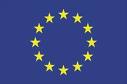 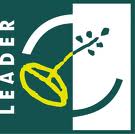 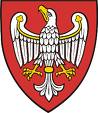 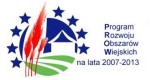 ¯¯¯¯¯¯¯¯¯¯¯¯¯¯¯¯¯¯¯¯¯¯¯¯¯¯¯¯¯¯¯¯¯¯¯¯¯¯¯¯¯¯¯¯¯¯¯¯¯¯¯¯¯¯¯¯¯¯¯¯¯¯¯¯¯¯¯¯Tytuł operacji:Budowa boiska na osiedlu w Margoninie Numer wniosku:DN/OW/2/2011Kwota dofinansowania: 134 169,71Realizacja wskaźnika z LSR:Opis operacji:Operacja obejmowała budowę boiska na osiedlu w Margoninie. Ogrodzono boisko, pokryto je trawą naturalną, ustawiono bramki, zajęto się instalacja nawadniającą oraz branżą elektryczną. Narożniki boiska wyposażono w tuleje i atestowane chorągiewki, natomiast wzdłuż linii bocznej boiska zamontowano sześć ławek. Wszystko po to, aby osoby w różnej rozbieżności wiekowej mogły w jak najlepszy sposób czerpać przyjemność z rozgrywanych meczy, spędzać aktywnie wolny czas oraz nawiązywać nowe znajomości. STOWARZYSZENIE DOLINA NOTECI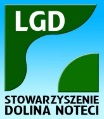 ul. Notecka 2864-800 Chodzież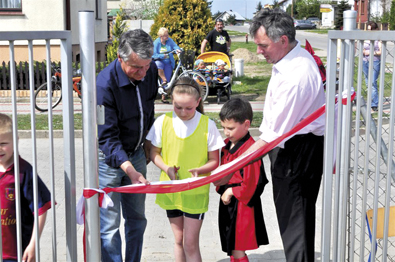 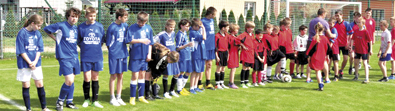 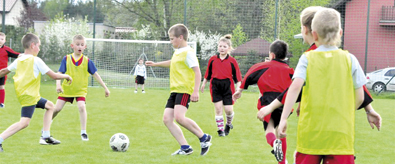 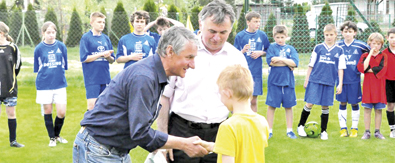 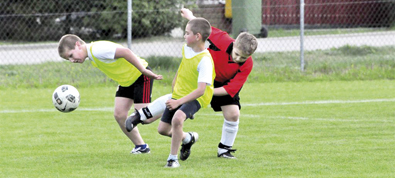 